كلية الزراعة والغابات  الدراسات العلياالأنموذج الخاصبإعداد رسائل الماجستير واطاريح الدكتوراه((تعليمات كتابة الرسائل والاطاريح))2019فقرات الأطروحةالخلاصة باللغة العربيةثبت المحتويات/ تكون بشكل جدول/بارزة فية الحدود الخارجية/النمط خط مزدوجثبت الجداول /تكون بشكل جدول/بارزة فيه الحدود الخارجية/النمط خط مزدوجثبت الأشكال / تكون بشكل جدول/بارزة فيه الحدود الخارجية/النمط خط مزدوجثبت الملاحق/ تكون بشكل جدول/بارزة فيه الحدود الخارجية/النمط خط مزدوج(ترقيم الفقرات السابقة الذكر بالحروف الأبجدية)الفصل الأول :المقدمةفي اعلى الصفحة ولكافة صفحات المقدمة يكون العنوان كما ياتي____الفصل الاول______________المقدمة__________________7-الفصل الثاني: استعراض المراجعفي اعلى الصفحة ولكافة صفحات الفصل يكون العنوان كما ياتي_____الفصل الثاني_________________________ استعراض المراجع ____8-الفصل الثالث :مواد العمل وطرائقهفي اعلى الصفحة ولكافة صفحات الفصل يكون العنوان كما ياتي___الفصل الثالث _____________________مواد العمل وطرائقه9- الفصل الرابع :النتائج والمناقشة في اعلى الصفحة ولكافة صفحات الفصل يكون العنوان كما ياتي ___الفصل الرابع_____________________النتائج والمناقشة ___10- الاستنتاجات والتوصيات في اعلى الصفحة ولكافة صفحات الاستنتاجات والتوصيات يكون العنوان كما ياتي ___________ الاستنتاجات والتوصيات _________________11- ثبت المصادر في اعلى الصفحة ولكافة صفحات المصادر يكون العنوان كما ياتي _______________  ثبت المصادر  _____________________12-الملاحق ان وجدت في اعلى الصفحة ولكافة صفحات المصادر يكون العنوان كما ياتي _________   الملاحق  _____________________13-الخلاصة باللغة الانكليزية Summary (ترقم الفقرة السابقة الذكر بالحروف الأبجدية الانكليزية)على طلبة الدراسات العليا الالتزام بالملاحظات المثبة في أدناه وكذلك بالملاحق المرفقة:1-حجم الخط 22 غامق /للصفحة التي تحتوي على عنوان الأطروحة /الرسالة باللغة العربية أو الانكليزية.2-نوع الخط للغة العربية Arabic  Simplified.3-نوع الخط للغة الانكليزية Times new Roman.4- الهوامش 3سم لليمين والباقي 2.5  سم.5-الأرقام المتبعة في الكتابة هي الأرقام 1,2,3,4,………..96-عدد الأسطر في الصفحة الواحدة 28 سطر وحجم الخط 14 للغتين العربية والانكليزية.7- اسلوب الكتابة يعتمد اسلوب مجلة زراعة الرافدين.8- لا تفرد صفحات للمقدمة أو لعناوين الفصول. 9- الآية القرآنية تكتب  وفق الرسم العثماني للمصحف . 10- لا تحتوي الرسالة أو الأطروحة أي صفحة للإهداء.11- يوجه الشكر إلى الجامعة أو الكلية أولاً (في حالة ذكره) ثم إلى المشرف ثم إلى من مد يد العون لانجاز الرسالة أو الأطروحة.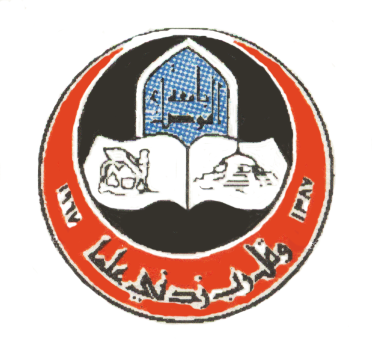   جامعة الموصل                                           كلية الزراعة والغاباتتأثير المعاملات الحرارية والضغط الهايدروستاتيكي العالي في بعض صفات هريس الخوخ الطبيعيثامر عبد القادر خليلأطروحة دكتوراهعلوم الأغذية (علوم الأغذية)بإشرافالدكتور عمر فوزي عبد العزيز             الدكتور مازن محمد  إبراهيم       أستاذ مساعد                                  أستاذ مساعدــــــــــــــــــــــــــــــــــــــــــــــــــــــــــــــــــــــــــــــــــــــــــــــــــــــــــــــــــــ      1440هـ                                   2019   متأثير المعاملات الحرارية والضغط الهايدروستاتيكي العالي في بعض صفات هريس الخوخ الطبيعيأطروحة تقدم بهاثامر عبد القادر خليل إلىمجلس كلية الزراعة والغابات في جامعة الموصلوهي جزء من متطلبات شهادة دكتوراه فلسفة في علوم الأغذية / علوم الأغذيةبإشرافالدكتور عمر فوزي عبد العزيز             الدكتور مازن محمد  إبراهيم       أستاذ مساعد                                  أستاذ مساعدــــــــــــــــــــــــــــــــــــــــــــــــــــــــــــــــــــــــــــــــــــــــــــــــــــــــــــــــــــ      1440هـ                                   2019   مUniversity of Mosul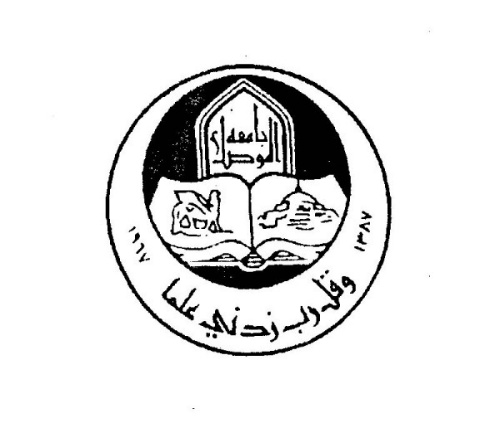 College of Agriculture and ForestryTHE IMPACT OF BIO-ORGANIC FERTILIZER AND UREA ON GROWTH , YIELD AND FIBER PROPERTIES OF COTTON Gossypium hirsutum L.Moyassar Mohammed Aziz Mekaeel Al-DulaimyPh.D.ThesisField Crops (Crops Production)Supervised byDr. Saleh Muhammed Ibraheem Al-JobouriAssistant Professor2019 A.D.                                                 1440 A.HTHE IMPACT OF BIO-ORGANIC FERTILIZER AND UREA ON GROWTH , YIELD AND FIBER PROPERTIES OF COTTON Gossypium hirsutum L.A Thesis SubmittedbyMoyassar Mohammed Aziz Mekaeel Al-DulaimytoThe Council of the College of Agriculture and ForestryUniversity of  MosulIn Partial Fulfillment of the Requirements forThe Degree of Doctor of SciencesinField Crops (Crops Production)Supervised byDr. Saleh Muhammed Ibraheem Al-JobouriAssistant Professor2019 A.D.                                                 1440 A.Hإقرار المشرفاشهد بان إعداد هذه الرسالة / الأطروحة جرى تحت إشرافي في جامعة الموصل وهي جزء من متطلبات نيل شهادة الماجستير / الدكتوراه فلسفة في علوم الأغذية.التوقيع:المشرف:      المرتبة العلمية:                                                             التاريخ:إقرار المقوم اللغوياشهد بان هذه الرسالة / الأطروحة الموسومة (استخدام الضغط الهايدروستاتيكي العالي في حفظ هريس بعض الفواكه) تمت مراجعتها من الناحية اللغوية وتصحيح ما ورد فيه من أخطاء لغوية وتعبيرية وبذلك أصبحت الرسالة / الأطروحة مؤهلة للمناقشة وبقدر تعلق الأمر بسلامة الأسلوب وصحة التعبير.التوقيع:الاسم: المرتبة التاريخ:  إقرار رئيس لجنة الدراسات العليابناءً على التوصيتين التي تقدم بها المشرف والمقوم اللغوي, أرشح هذه الرسالة / الأطروحة للمناقشة التوقيع:الاسم: المرتبة العلمية: التاريخ: إقرار رئيس القسم العلميبناءً على التوصيات التي تقدم بها المشرف والمقوم اللغوي ورئيس لجنة الدراسات العليا, أرشح هذه الرسالة / الأطروحة للمناقشة.التوقيع:الاسم: المرتبة العلمية: التاريخ: قرار لجنة المناقشةنشهد بأننا أعضاء لجنة التقويم والمناقشة قد اطلعنا على الرسالة / الأطروحة وناقشنا الطالب في محتوياتها وفيما يتعلق بها بتاريخ     /      /            ونرى أنها جديرة لنيل شهادة الماجستير / الدكتوراه فلسفة في اختصاص (       ).                      د. إبراهيم متي إبراهيم				                    د. ضياء حسن الحسني                   أستاذ 	          			                       	أستاذكلية الزراعة والغابات / جامعة الموصل		                             كلية الزراعة / جامعة بغداد              رئيس اللجنة					                        عضواً    د. سعد عبد الحسين ناجي                                                 د. طلال حميد حسين                                                  أستاذ                                                               أستاذ مساعد                                                     كلية الزراعة / جامعة بغداد                                     كلية الطب البيطري / جامعة الموصل                                عضواً                                                                 عضواً                                                             د. إبراهيم سعيد كلور                                               د. نزار ذنون طه                                                   أستاذ مساعد                                                      أستاذ مساعدكلية الزراعة والغابات / جامعة الموصل                           كلية الزراعة والغابات / جامعة الموصل                  عضواً                                                         عضواً (المشرف)_________________________________________________________________________قرار مجلس الكليةاجتمع مجلس كلية الزراعة والغابات بجلسته      المنعقدة في   /   /       وقرر التوصية بمنح طالب الدراسات العليا                      شهادة الماجستير / الدكتوراه فلسفة في                 أ.م.د. بسام يحيى إبراهيم                                                      أ.م.د. سهل كوكب الجميل             مقرر مجلس الكلية                                                                   العميد  وكالةً                        